sd{rf/L cfjZostf ;DjGwL ;"rgfk|yd k6s k|sfzg ldlt M @)&&÷!!÷@^g]qfjtL 8jhf]ª ufpFkflnsf, wflbª / x]km/ k|f]h]S6 g]kfnsf] cfly{s tyf k|fljlws ;xof]udf Plss[t ;fd'bflos ljsf; cleofg (ICDC) g]kfnåf/f ;~rfng x'g] æs[lif tyf kz'j:t' pTkfbg / ahf/Ls/0f ;fe]mbf/L kl/of]hgfÆ sfo{qmdsf nflu tklzndf pNn]lvt kbsf sd{rf/Lx?sf] cfjZostf ePsfn] of] ;'rgf k|sfzg ePsf] ldltn] !% lbgleq b/vf:t cfXjfg ul/G5 .!= cfjZstf ;DjGwL ljj/0f Ms_ kb M sfo{qmd ;+of]hskb ;+Vof M ! -Ps_ hgfGo'gtd of]Uotf/ sfof{g'ejMs[lif÷e]6]g/L, ;dfhzf:q ljifodf :gfts tx plt0f{ u/L # jif{ ;fd'bflos ljsf; tyf afv|f, b'w, / t/sf/Lsf] d'No>+vnfdf sfd u/]sf] cg'ej ePsf] .of]hgf th'{df, ah]6 Joj:yfkg, kl/of]hgf sfof{Gjog, cg'udg tyf d'Nofs+gsf] cg'ej, 1fg / ;Lk ePsf] . ;fgfls;fg ;jlns/0f tyf pBdlzn ;fe]mbf/L sfo{qmd ;DalGw 1fg, ;Lk / cg'ej ePsf]  sd{rf/L Joj:yfkg tyf kl/rfng, tflnd Joj:yfkg / ;xlhs/0f, k|ltj]bg n]vg ;DjGwL 1fg, ;Lk ePsf] .s[lif tyf kz' j:t'df cfwf/Lt Joj;fo tyf pBdzLntfdf dlxnf tyf o"jfx?sf] ;xeflutf / ;fdflhs kl/rfngdf ljz]if bIftf ePsf] .:yfgLo ;/sf/ / cGo ;/f]sf/jfnf;+u ;dGjo / ;xsfo{ u/L sfo{ ug{ ;Sg] .sDKo'6/ (micro-soft word, excel, power point, internet) ;DjGwL bIftf ePsf] .sfo{qmd ;+of]hs sDtLdf *) k|ltzt ;do cjlw kl/of]hgf If]qdf a:g''kg]{5 .v_ kb M k|ljlwskb ;+Vof M ! -Ps_ hgfGo'gtd of]Uotf / sfof{g'ej Me]6g/L ljifodf h]=l6=(JT) plQ0f{ u/L sDtLdf ! jif{sf] jf le=h]=l6=P= (V-JTA) plQ0f{ u/L ;DaGwLt ljifodf sDtLdf # jif{sf] sfof{g'ej ePsf] .s[lif tyf kz'sf] pTkfbg / pTkfbsTj j[l4df k|fljlws tyf l;h{gfTds bIftf ePsf] .:yfgLo ;/sf/ / cGo ;/f]sf/jfnf;+u ;dGjo / ;xsfo{ u/L sfo{ ug{ ;Sg] .k|fljlws tflndsf] cfof]hgf, ;+~rfng tyf lkmN8 cg'udg ug{ ;Sg] .sDKo'6/ (micro-soft word, excel, power point, internet) ;DjGwL bIftf ePsf] .k|fljlws kl/of]hgf If]qdf (field based) a:g'kg]{5 .u_ kb M n]vfkfnkb ;+Vof M ! -Ps_ hgfGo'gtd of]Uotf / sfof{g'ej Mjfl0fHo zf:qdf+ !@ sIff  plQ0f{ u/L sDtLdf # jif{sf] sfof{g'ej ePsf] .n]vfsf cfwf/e't l;4fGtsf] ljifodf bIf .sDKo'6/ ;DjGwL bIftf ePsf] . n]vf ;ˆ6j]/ ;DjGwL cg'ejL .n]vf k|ltj]bg tof/L, tYofÍ ljZn]if0f, ah]6 lgdf{0f ;DjGwL 1fg ePsf] .:yfgLo ;/sf/sf] n]vf k|0ffnL ;DjlGw cg'ej / 1fg ;Lk ePsf] . ah]6 lgsf;f tyf km5f}{6 :yfgLo ;/sf/sf] n]vf k|0ffnLsf] cg'ej / 1fg ;Lk ePsf] . lgoldt tyf cfjZoStf cg';f/ kl/of]hgf sfo{If]q e|d0f tyf kflnsf;Fu ;dGjo / ;Dks{ /fVg ;Sg] .3_ kb M ;fd'bfoLs ;xhstf{kb ;+Vof M %hgf -k|To]s j8fdf ! hgf_Go'gtd of]Uotf M!)±@ jf ;f] ;/x plQ0f{ u/L ;fd'bflos ljsf; tyf afv|f, b'w, / t/sf/Lsf] d'No>+vnfdf sfof{g'ej ePsf] .:jfenDjg ;d"x u7g tyf kl/rfng ;DjlGw cg'ej ePsf] . :jtGq?kn] tflnd ;xhLs/0f tyf Joj:yfkg ;DjlGw cg'ej tyf 1fg ;Lk ePsf] . dlxnf tyf o'jf ;zlQms/0f, ;d'x Joj:yfkg / ;fdflhs kl/rfng ;DjGwL bIftf ePsf] .s[lif tyf kz' pBdlzntf ljsf;sf] dfWodaf6 cfocfh{g ug{ ;d'bfonfO{ pTk|]/Lt ug{ ;Sg] ljif]z 1fg ePsf] .g]qfjtL 8jhf]ª ufpFkflnsfsf] tf]lsPsf] j8fdf :yfoL a;f]jf; ePsf] x'g'kg]{ .@= ;]jf ;'ljwf Mkl/of]hgfsf] lgodfg';f/ x'g]5 .#= b/vf:t lbg] clGtd ldlt M@)&&÷!@÷!! sfof{no ;do leq .$= kl/Iffsf] lsl;d Mlnlvt, cGtjftf{ / cfjZostf cg';f/ k|of]ufTds .%= cfjZos sfuhftx? M s'g kbdf cfj]bg u/]sf] xf] ;f] sf] ljj/0f ;d]t v'Ng] u/L lgj]bg, JolQmut ljj/0f -afof]8f6f_, z}lIfs of]Uotfsf] k|df0fkq, gful/stfsf] k|df0fkq, ;DjGwLt ljifosf] sfof{g'ej kq, kf;kf]6{ ;fO{hsf] kmf]6f] / cGo cfjZos sfuhftx?sf] k|dfl0ft k|ltlnkL :Sofg u/L Plss[t ;fd'bflos ljsf; cleofg (ICDC) g]kfnsf] Od]n jf sfof{nodf b/vf:t a'emfpg' kg]{5 . gf]6 M k|f/DeLs 5gf}6df k/]sf pDd]b\jf/x?nfO{ dfq lnlvt kl/Iffdf ;dfj]z u/fO{g]5 . l/t gk'u]sf, Dofb gfl3 cfPsf b/vf:t pk/ s'g} sf/jfxL ul/g] 5}g . sd{rf/L 5gf}6sf] ;jf{lwsf/ Plss[t ;fd'bflos ljsf; cleofg (ICDC)g]kfndf /xg] 5 .Plss[t ;fd'bflosljsf; cleofg(ICDC)g]kfn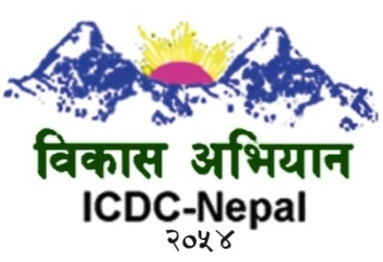 gLns07 gu/kflnsf–* au}rf, wflbªj]zL, wflbªOd]n M icdcdhading@gmail.comkmf]g g+= )!)–%@)%*!